2015 Lenten Luncheon Series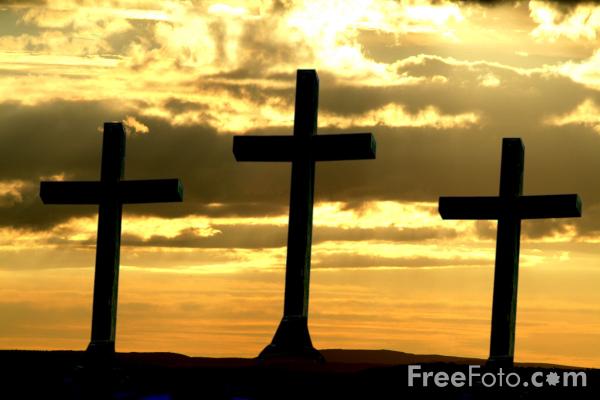 Speaking Peace in a Violent WorldSponsored by the Grinnell Ministerial Association12:10 p.m. with a light lunch at 12:30A freewill offering ($5 suggested) will be taken for the meal and the ongoing ministry of the Ministerial Association. On Good Friday, April 3, there will be an expanded time of reflection and discussion. There will be no meal following the Good Friday service.February 25 United Church of Christ Congregational     Dr. Dondrea WalkerSystemic Violence: Exodus 1:11-14March 4 St. Mary’s Catholic Church                            Rev. Branden BradleyFamily Violence: Genesis 4:8-12March 11 St. John’s Lutheran Church                             Rev. Cameron BarrSelf-inflicted Violence: Judges 16:26-30March 18 First Baptist Church                               Rev. Wendy AbrahamsonLoving Your Enemy: Matthew 5:43-48March 25 United Methodist Church                              Rev. Christine PauleySpeaking the Truth to Power: Acts 16:37-39April 3 (Good Friday) Herrick Chapel Rev. Kirsten KlepferPanel Discussion: Redemptive Suffering: Luke 23:44-49